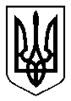 УКРАЇНАБЕРДИЧІВСЬКА РАЙОННА ДЕРЖАВНА АДМІНІСТРАЦІЯЖИТОМИРСЬКОЇ ОБЛАСТІРАЙОННА  КОМІСІЯЗ ПИТАНЬ ТЕХНОГЕННО-ЕКОЛОГІЧНОЇ БЕЗПЕКИ ТА НАДЗВИЧАЙНИХ СИТУАЦІЙЮридична адреса: в. Гагаріна, 8А, с. Гардишівка, Бердичівський район, Житомирська обл.,13345, Поштова адреса:пл. Соборна, 23,  м. Бердичів, Житомирська обл., 13301тел.: (04143) 4-26-00  е-mail:berd@berdichev-rda.gov.ua    код ЄДРПОУ 04053619ПРОТОКОЛ № 6позачергового засідання районної комісії з питаньтехногенно-екологічної безпеки та надзвичайних ситуаційм. Бердичів								26 березня 2020 рокуПрисутні:Димидюк Л.В. – голова комісії, Вислоцька К.В.- перший заступник голови комісії, Чайка М.В.– відповідальний секретар комісії;члени комісії: Соловей Я.А., Биков В.М., Волянська А.О., Деліу О.В., Логвінчук В.В., Кобилінський Л.П., Пашківська В.О., Мирончук А.П., Андрійчук І.А., Ровкова Н.М., Лисак О.І., Войцахівська Т.О., Продеус О.В., Маркусевич С.Ю. На засідання запрошені: Запаринюк О.І. – завідувач Бердичівським МРВ ДУ «Житомирський обласний лабораторний центр МОЗ України», Томашевський  Е.Є. – директор центру соціальних послуг Бердичівського району.Провела засідання: Димидюк Л.В. – голова комісії.ПОРЯДОК ДЕННИЙ Про вжиття додаткових протиепідемічних заходів з метою запобіганню поширенню гострої респіраторної хвороби COVID-19, спричиненої коронавірусом SARS-CoV-2.План залучення сил та засобів на гасіння пожеж, ліквідацію аварій, катастроф, стихійних лих в Бердичівському районі.  (Члени комісії одноголосно затвердили порядок денний засідання)СЛУХАЛИ: Про вжиття додаткових протиепідемічних заходів з метою запобіганню поширенню гострої респіраторної хвороби COVID-19, спричиненої коронавірусом SARS-CoV-2                              Доповідачі:Запаринюк О. І. - завідувач Бердичівським МРВ ДУ «Житомирський обласний лабораторний центр МОЗ України»Волянська А.О. – завідувач сектору охорони здоров’я та економічної політики райдержадміністраціїВИСТУПИЛИ:ВИРІШИЛИ: прийняти рішення районної комісії з урахуванням пропозицій та зауважень, внесених у ході обговорення (одноголосно): З метою запобігання виникнення надзвичайної ситуації внаслідок ймовірного поширення гострого респіраторного захворювання, спричиненого коронавірусом  комісія вирішила:Сільським, селищному головам за необхідності встановлення карантинних заходів забезпечити:визначення та маркування меж територій карантину шляхом встановлення інформаційних знаків, табличок про введення особливого режиму проведення протиепідемічних заходів; інформування населення про визначення меж територій карантину, а також впровадження профілактичних, протиепідемічних та інших заходів;належне облаштування (освітлення, шлагбауми, санітарні бар’єри, наявність необхідної кількості примірників медико-санітарних декларацій тощо) контрольно-пропускних пунктів на в’їздах і виїздах із територій карантину, осередків спалаху інфекційної хвороби;пропуск осіб, які залишають території карантину або в’їжджають у неї за умови проведення медичного огляду з безконтактною термометрією і заповнення медико-санітарної декларації та направлення на обстеження осіб з підозрою на гострі респіраторні захворювання; обмеження руху громадського транспорту, за винятком перевезення персоналу медичних та екстрених служб, підприємств та установ, які забезпечують життєдіяльність населення;проведення дезінфекційних заходів у жилих, виробничих, навчальних, санітарно-побутових та інших приміщеннях, будівлях і спорудах, щоденної дезінфекції проїжджої частини доріг, тротуарів, прибудинкових та інших територій населених пунктів;надання допомоги особам з інвалідністю, особам похилого віку та іншим мало захищеним верствам населення щодо отримання ними пенсій, оплати комунальних послуг, доставки продуктів харчування та предметів першої необхідності з метою зниження ризику їх зараження із залученням працівників соціальних служб, громадських та волонтерських організацій;контроль за суб’єктами господарювання щодо проведення ними поточної дезінфекції приміщень та реалізації продуктів харчування в фасованому та ізольованому вигляді. На входах, виходах і в місцях розрахунку провести маркування (позначення) місць перебування відвідувачів для забезпечення дотримання ними безпечних (санітарних) відстаней;доведення до населення рекомендацій щодо обмеження пересування громадян на власному автомобільному транспорті між населеними пунктами, районами та регіонами України;створення місцевих формувань цивільного захисту із залученням громадських та волонтерських організацій для проведення великих обсягів робіт з ліквідації наслідків надзвичайної ситуації, зокрема проведення заходів із санітарної обробки людей, спеціальної обробки майна, одягу, транспорту та об’єктів.Власникам підприємств, які будуть продовжувати виробничу діяльність в умовах карантину забезпечити організований підвіз працівників до місця роботи та у зворотному напрямку:посилити  протиепідемічні та дезінфекційні заходи – дезобробку рук, транспорту, виробничих приміщень та обладнання. Забезпечити працівників засобами індивідуального захисту (маски, респіратори, костюми), проводити щоденний температурний скринінг; осіб з підвищеною температурою, або з симптомами респіраторного захворювання ізолювати в окремо виділеному приміщенні та повідомити  лікувально-профілактичний заклад.Сектору охорони здоров'я та економічної політики райдержадміністрації (Волянська А.О.) спільно керівниками закладів з охорони здоров’я забезпечити:проведення верифікації спроможності надання медичної допомоги пацієнтам з COVID-19 всіма закладами охорони здоров’я відповідно до схем їх перспективного перепрофілювання у разі масового надходження хворих на COVID-19. Перелік зазначених закладів охорони здоров’я затвердити рішенням районної комісій з питань техногенно-екологічної безпеки та надзвичайних ситуацій;переведення усіх закладів охорони здоров’я на суворий протиепідемічний режим, створення мобільних медичних бригад з метою активного виявлення і надання допомоги хворим на COVID-19. Визначення ізоляторів для госпіталізації контактних осіб з метою їх обстеження та здійснення медичного нагляду за ними;   визначення  комплексу лікувально-профілактичних відділень та закладів  для лікування хворих,  для госпіталізації контактних осіб (ізолятор), для госпіталізації осіб, які виявили бажання покинути територію карантину (обсерватор); приведення до готовності визначених закладів та задіяти їх  у разі ускладнення епідемічної ситуації; встановлення медико-санітарного спостереження протягом 14 днів за особами, які перебувають на самоізоляції. До самоізоляції допускати осіб, що мають належні умови та зможуть виконувати комплекс протиепідемічних заходів (наявність ізольованого житла, можливість сторонньої допомоги в забезпеченні продуктами харчування та ліками, засобами гігієни та санітарні умови – санвузол з проточною холодною  та гарячою водою, каналізування) та не становитимуть загрози для оточуючих.Зобов’язати керівників медичних закладів: тимчасово припинити проведення планових заходів з госпіталізації та планових операцій, крім термінових та невідкладних; терміново провести виписку усіх хворих, (крім тих,  які знаходяться у тяжкому стані), з подальшим проведенням лікувальних заходів амбулаторно за місцем проживання;забезпечити максимальну готовність та перепрофілювання медичних закладів для прийому та лікування інфікованих хворих у тяжких станах.Управлінню Держпродспоживслужби в Бердичівському районі та                                Бердичівському відділу національної поліції ГУНП у Житомирській області вирішити питання:посилення державного нагляду за проведенням операторами ринку харчових продуктів карантинних заходів; вжиття передбачених заходів в разі виявлення порушень санітарного законодавства; проведення щоденного  контролю за дотриманням громадянами та юридичними особами встановлених карантинних та обмежувальних заходів.вжиття вичерпних заходів до порушників законодавства.СЛУХАЛИ: План залучення сил та засобів на гасіння пожеж, ліквідацію аварій, катастроф, стихійних лих в Бердичівському районі.	Доповідач: Беглий А.В. - начальник  9ДПРЧВИСТУПИЛИ:Беглий А.В. 	 начальник  9ДПРЧСоловей Я.А.      завідувач сектору з оборонної роботи  цивільного захисту, взаємодії з правоохоронними органами та інфраструктури райдержадміністрації.ВИРІШИЛИ: з урахуванням пропозицій та зауважень, внесених у ході обговорення (одноголосно):1. Затвердити План залучення сил та засобів на гасіння пожеж, ліквідацію аварій, катастроф, стихійних лих в Бердичівському  районі, що додається.Голова комісії 							Людмила ДИМИДЮКВідповідальний секретар комісії				 Марина ЧАЙКАДоповідач:Запаринюк Олександр Іллічзавідувач Бердичівським МРВ ДУ «Житомирський обласний лабораторний центр МОЗ України»Волянська Алла Олександрівназавідувач сектору охорони здоров’я та економічної політики райдержадміністраціїДоповідач:Беглий Андрій ВасильовичНачальник 9ДРПЧ Запаринюк В.І.Биков В.М.Волянська А.О.Димидюк Л.В.завідувач Бердичівським МРВ ДУ «Житомирський обласний лабораторний центр МОЗ України»начальник управління Держпродспоживслужби в Бердичівському районізавідувач сектору охорони здоров’я та економічної політики райдержадміністраціїголова райдержадміністрації, голова комісії 